Bewerbungsbogen Gründer/in / Start-up im Handwerk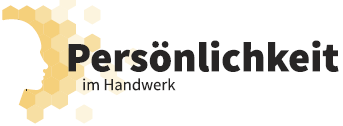 Bitte beschreiben Sie sich und Ihr Unternehmen möglichst ausführlich (max. 600 Zeichen pro Unterpunkt, überschüssige Zeichen werden entfernt). Senden Sie Ihre Unterlagen vollständig an kontakt@selbstaendig-im-handwerk.de. Bitte kreuzen Sie an: Hiermit bestätige ich, dass die eingesandten Texte und Bilder frei von Rechten Dritter sind und für die Veröffentlichung in meinem Bewerbungsprofil sowie – im Falle des Wahlsieges zur Persönlichkeit im Handwerk – auch für die Darstellung in der ‚Galerie der Persönlichkeiten‘ genutzt werden darf.  
Name:Branche:Gründungs- / Übernahmedatum:Mitarbeitendenzahl:Produkt- und Leistungsangebot:Besonderheiten der Geschäftsidee:Kundschaft:Lebenslauf / Qualifikation:Geplante Geschäftsentwicklung:Netzwerke:Kontaktdaten:Bitte legen Sie Ihrer Bewerbung bei:Logo des UnternehmensBilder von sich, dem Unternehmen oder aus Ihrem Arbeitsalltag Mit der Zusendung von Bildmaterial erklären Sie sich mit der weiteren Nutzung der Bilder in Pressemitteilungen und auf der Website www.selbstaendig-im-handwerk.de einverstanden.Bewerbungsbogen Herausragende Frauenpersönlichkeit im HandwerkBitte beschreiben Sie sich und Ihr Unternehmen möglichst ausführlich (max. 600 Zeichen pro Unterpunkt, überschüssige Zeichen werden entfernt). Senden Sie Ihre Unterlagen vollständig an kontakt@selbstaendig-im-handwerk.de.Bitte kreuzen Sie an: Hiermit bestätige ich, dass die eingesandten Texte und Bilder frei von Rechten Dritter sind und für die Veröffentlichung in meinem Bewerbungsprofil sowie – im Falle des Wahlsieges zur Persönlichkeit im Handwerk – auch für die Darstellung in der ‚Galerie der Persönlichkeiten‘ genutzt werden darf.  
Name:Branche:Lebenslauf / Qualifikation:Besondere Leistung(en):Produkt- und Leistungsangebot des Betriebs:Geplanter weiterer Karriereweg:Netzwerke:Kontaktdaten:Bitte legen Sie Ihrer Bewerbung bei:Logo des UnternehmensBilder von sich, dem Unternehmen oder aus Ihrem Arbeitsalltag Mit der Zusendung von Bildmaterial erklären Sie sich mit der weiteren Nutzung der Bilder in Pressemitteilungen und auf der Website www.selbstaendig-im-handwerk.de einverstanden.Bewerbungsbogen Innovator/in im HandwerkBitte beschreiben Sie sich und Ihr Unternehmen möglichst ausführlich (max. 600 Zeichen pro Unterpunkt, überschüssige Zeichen werden entfernt). Senden Sie Ihre Unterlagen vollständig an kontakt@selbstaendig-im-handwerk.de. Bitte kreuzen Sie an:  Hiermit bestätige ich, dass die eingesandten Texte und Bilder frei von Rechten Dritter sind und für die Veröffentlichung in meinem Bewerbungsprofil sowie – im Falle des Wahlsieges zur Persönlichkeit im Handwerk – auch für die Darstellung in der ‚Galerie der Persönlichkeiten‘ genutzt werden darf.  
Name:Branche:Gründungs- / Übernahmedatum:Mitarbeitendenzahl:Produkt- und Leistungsangebot:Kundschaft:Gegenstand der Innovation:Lebenslauf / Qualifikation:Geplante Geschäftsentwicklung:Netzwerke:Kontaktdaten:Bitte legen Sie Ihrer Bewerbung bei:Logo des UnternehmensBilder von sich, dem Unternehmen oder aus Ihrem Arbeitsalltag Mit der Zusendung von Bildmaterial erklären Sie sich mit der weiteren Nutzung der Bilder in Pressemitteilungen und auf der Website www.selbstaendig-im-handwerk.de einverstanden.